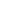 No SchoolChristmasBreakNo SchoolChristmasBreakMac and CheeseGreen BeansGrapesDessertDrinkChick-Fil-A NuggetsSweet Potato FriesApple SlicesDessertDrinkHot Dog/ Corn DogTatter TotsHalf BananaDessertDrinkCheese Pizza GrapesOrange SlicesDessertDrink Grilled Chicken NuggetApple SlicesCarrot/Celery SticksDessertDrinkPeanut Butter and JellyGrapesMandarin Orange SlicesDessertDrinkChick-Fil-A NuggetsSweet Potato FriesApple SlicesDessertDrinkFish SticksChipsMandarin OrangesDessertDrinkPepperoni Pizza PocketGrapesOrange SlicesDessertDrinkNo SchoolMartian Luther King Jr Day MeatballsGrapesMandarin Orange SlicesDessertDrinkChick-Fil-A NuggetsSweet Potato FriesApple SlicesDessertDrinkPasta with Meat SauceGreen BeansBread StickDessertDrinkCheese Pizza GrapesOrange SlicesDessertDrinkBeef Philly SliderApple SlicesCarrots/Celery SticksDessertDrinkHamburger/Cheese BurgerFrench FriesGrapesDessertDrinkTyson Chicken NuggetsSweet Potato FriesApple SlicesDessertDrinkGrilled CheeseChipsHalf BananaDessertDrinkPepperoni Pizza PocketGrapesOrange SlicesDessertDrink